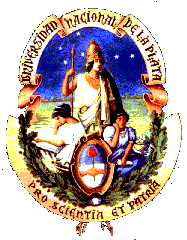 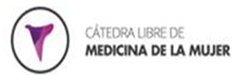 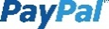 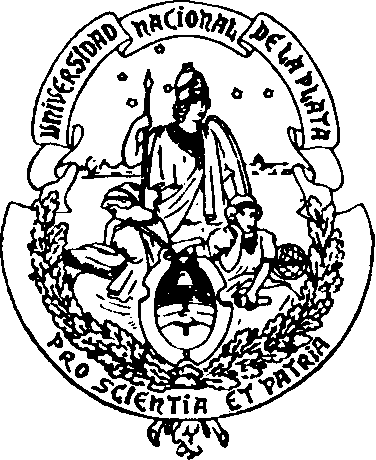 Nombre y ApellidoLugar de trabajoArancel plenoMédicos ResidentesMédicos ExtranjerosAños de recibido:Universidad:Mail: 